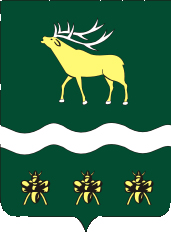 АДМИНИСТРАЦИЯЯКОВЛЕВСКОГО МУНИЦИПАЛЬНОГО РАЙОНА ПРИМОРСКОГО КРАЯ ПОСТАНОВЛЕНИЕ О проведении штабнойтренировки по гражданской оборонеВ соответствии с постановлением Правительства Российской Федерации от 28 марта 2019 г. № 344 «О внесении изменений в государственную программу Российской Федерации «Защита населения и территорий от чрезвычайных ситуаций, обеспечение пожарной безопасности людей на водных объектах», Планом мероприятий по реализации Основ государственной политики Российской Федерации в области гражданской обороны на период до 2030 года, утвержденным Заместителем Председателя Правительства Российской Федерации от 20 июня 2017 г. № 4210п-П4, а также в целях совершенствования защиты населения и территории Яковлевского муниципального района Администрация Яковлевского муниципального района ПОСТАНОВЛЯЕТ: Провести на территории Яковлевского муниципального района с 1 по 2 октября 2019г. штабную тренировку по теме «Организация выполнения мероприятий по гражданской обороне органами управления и силами РСЧС на территории Российской Федерации» с органами местного самоуправления и организациями Яковлевского муниципального района. К тренировке привлечь:2.1. Комиссию по предупреждению и ликвидации чрезвычайных ситуаций и обеспечению пожарной безопасности при Администрации Яковлевского муниципального района;2.2. Эвакуационную комиссию Яковлевского района;2.3. Руководителей структурных подразделений Администрации Яковлевского муниципального района;2.4. Органы управления и организации Яковлевского районного звена территориальной подсистемы РСЧС.Утвердить состав  руководства тренировкой (приложение 1).При проведении тренировки руководствоваться организационными указаниями и оперативным заданием на штабную тренировку по гражданской обороне с федеральными органами исполнительной власти, органами исполнительной власти субъектов Российской Федерации, органами местного самоуправления и организациями, разработанными МЧС России и направленными ГУ МЧС России по Приморскому краю в органы местного самоуправления 28.08.2019г.Единой дежурно-диспетчерской службе Яковлевского муниципального района (Хвощева Л.В.) организовать доклад при получении сигналов по тренировке  в течение часа по электронной почте и на телефоны группы контроля. Организовать представление донесений по гражданской обороне, не содержащие сведения, отнесенные к государственной тайне или служебной информации, в адрес руководителя группы контроля с пометкой «по тренировке» по электронной почте. Телефон для взаимодействия и адрес электронной почты группы контроля: тел. 8 (4232)49-36-87; e-mail: omgochs_pk@mail.ru.Участникам в ходе подготовки к тренировке:Создать оперативные группы, в состав которых включить председателя КЧС и ОПБ, уполномоченных по делам ГО ЧС органов управления организаций, диспетчеров дежурных служб, подготовленных к оценке складывающейся обстановки в сжатые сроки. С личным составом оперативных групп провести инструктивные занятия. Подготовить необходимую справочную документацию.Отработать оповещение и сбор органов управления и членов КЧС организаций, членов оперативных групп.7. Постановление вступает в силу с момента подписания.8. Контроль исполнения настоящего постановления возложить на первого заместителя Администрации Яковлевского муниципального района А.А. КоренчукГлава района – глава  АдминистрацииЯковлевского муниципального района 			                  Н.В. Вязовик                                                                                                        Приложение 1утверждено постановлением АдминистрацииЯковлевского муниципального района                                                                                                 от  25.09.2019	№ 388Состав руководства штабной тренировкой по гражданской обороне с органами управления Яковлевского муниципального района.Руководитель тренировки – 	глава района - глава Администрации Яковлевского муниципального района Вязовик Н.В.Заместитель руководителя тренировки – начальник ОНД по Яковлевскому району ГУ МЧС России по ПК Десяк А.В.         Штаб руководства тренировкой:Начальник штаба руководства тренировкой – первый заместитель главы Администрации Яковлевского муниципального района А.А. Коренчук Сотрудники штаба руководства тренировкой:Начальник отдела ГО ЧС Администрации Яковлевского муниципального района Лысенко С.В.Начальник отдела жизнеобеспечения Администрации Яковлевского муниципального района Подложнюк Е.Г.Начальник отделения полиции № 12 МО МВД России «Арсеньевский» Воробей О.В. (по согласованию)Начальник Яковлевского ЛТЦ Приморский филиал ОАО «Ростелеком» (по согласованию)КГКУ «32 отряд ППС ПК по охране Яковлевского муниципального района» (по согласованию)Глава Яковлевского сельского поселения (по согласованию)Глава Покровского сельского поселения (по согласованию)Глава Яблоновского сельского поселения (по согласованию)Глава Варфоломеевского сельского поселения (по согласованию)Глава Новосысоевского сельского поселения (по согласованию)Главный врач КГБУЗ «Яковлевская центральная районная больница» (по согласованию)Начальник отдела образования Администрации Яковлевского муниципального района Заведующий подразделением ЕДДС МКУ «ХОЗУ» администрации Яковлевского муниципального района –Хвощева Л.В. от25.09.2019с. Яковлевка №388